โรงเรียนได้รับการรับรองคุณภาพภายนอกรอบที่ 3  จาก สมศ. ปีการศึกษา 2558โรงเรียนได้รับรางวัลระดับคุณภาพดีเยี่ยมการประกวดห้องสมุดดีเด่นขนาดเล็ก ประจำปี 2553โรงเรียนได้รับรางวัลสถานศึกษาพอเพียงปี ๒๕๕๔ผู้ปกครอง กรรมการสถานศึกษาและชุมชนให้ความร่วมมือและสนับสนุนงบประมาณ /แรงกายก่อสร้างอาคารสำนักงานจนแล้วเสร็จ (มูลค่า 350,000 บาท) โดยเปิดใช้เมื่อวันที่ 26 มิถุนายน 2556นักเรียนได้เป็นตัวแทนเครือข่ายสถานศึกษาเข้าแข่งขันกิจกรรมต่างๆอาทิ เช่น  กิจกรรมลูกเสือสำรอง  มารยาทไทย ช่วงชั้นที่ ๒  ร้องเพลงไทยลูกกรุง(หญิง)  ท่องบทอาขยานทำนองเสนาะ ฯลฯ บริษัทมิตชูบิซิ มอเตอร์ประเทศไทย จำกัด สนับสนุนโครงการเกษตรเพื่ออาหารกลางวันแบบยั่งยืน จำนวน 20,000  บาท และสนับสนุนวัสดุอุปกรณ์การเกษตร วัสดุกีฬาพร้อมเสื้อกีฬา คิดเป็นมูลค่า 25,000  บาทสถานประกอบการโรงโม่หิน 4 แห่งให้การสนับสนุนค่ารถรับส่งนักเรียน จำนวน  100,000  บาทโดยการประสานงานของคณะกรรมการสถานศึกษาและผู้นำชุมชน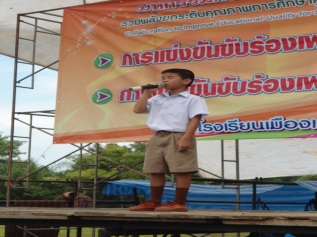 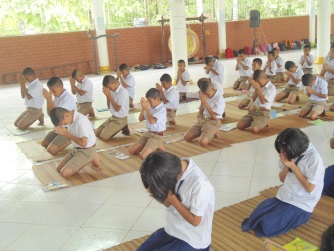 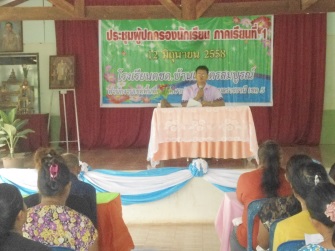 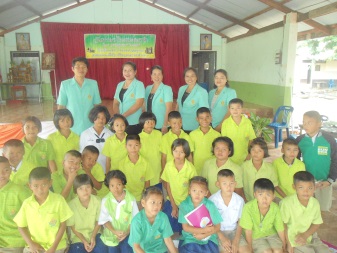 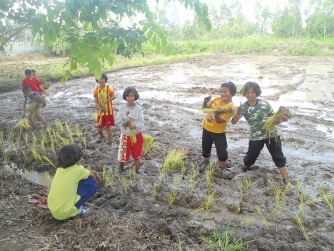 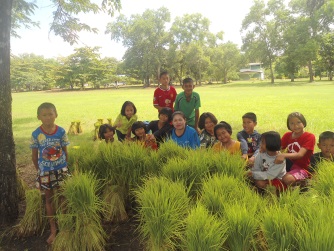 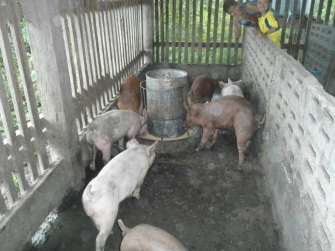 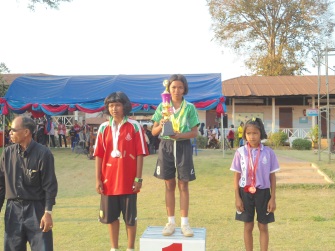 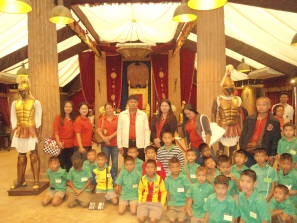 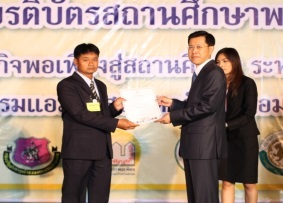 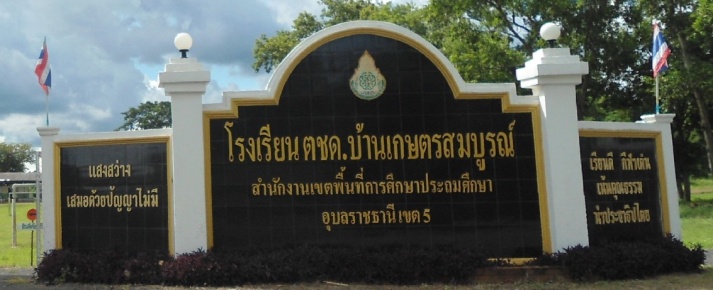 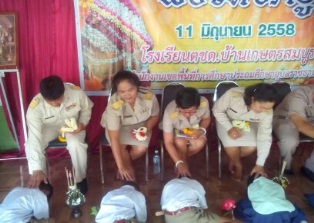            โรงเรียนตชด.บ้านเกษตรสมบูรณ์ ตั้งอยู่ที่บ้านเกษตรสมบูรณ์หมู่ที่ 7  ตำบลบุเปือย  อำเภอน้ำยืน  จังหวัดอุบลราชธานี  บนพื้นที่  35  ไร่ 3  งาน  18  ตารางวา  เปิดทำการสอนเมื่อวันที่  26  มิถุนายน  พ.ศ.  2522  สังกัดกองกำกับการตำรวจตะเวนชายแดนที่ 22   ซึ่งขณะนั้น มีครู  2  คน  คือ  ดต.แสวง  โอษะคลัง  และจสต.ทองเปลว  ประพันธ์ศิลป์  โดย ดต.แสวง  โอษะคลังเป็นครูใหญ่ นักเรียนจำนวน 60 คน       ปัจจุบันมี นายอุดร   ดวงแก้ว ดำรงตำแหน่งผู้อำนวยการโรงเรียนตชด.บ้านเกษตรสมบูรณ์  ครู จำนวน 4 คน  ช่างไม้ 4  จำนวน 1 คน พนักงานราชการ  1 คน   ครูธุรการ 1 คน  ครูอัตราจ้าง  2  คน   ครูพิเศษ 1 คน   นักเรียนจำนวน 89 คน           “ แสงสว่างเสมอด้วยปัญญาไม่มี” สีประจำโรงเรียน         เขียว – ขาว      เรียนดี  กีฬาเด่น  เน้นคุณธรรม นำประชาธิปไตย        ผู้เรียนมีคุณธรรม น้อมนำหลักปรัชญาของเศรษฐกิจพอเพียง       สถานศึกษาแห่งการเรียนรู้ตามหลักปรัชญาของเศรษฐกิจพอเพียง           โรงเรียนตชด.บ้านเกษตรสมบูรณ์   มุ่งจัดการศึกษาขั้น      พื้นฐานอย่างมีคุณภาพตามหลักปรัชญาของเศรษฐกิจพอเพียง       โดยการมีส่วนร่วมของทุกภาคส่วน เน้นให้ผู้เรียนอ่านออก เขียน      ได้ คิดเลขเป็น มีสมรรถนะของผู้เรียนและคุณลักษณะที่พึง      ประสงค์ตามหลักสูตรแกนกลางการศึกษาขั้นพื้นฐาน พุทธศักราช       2551  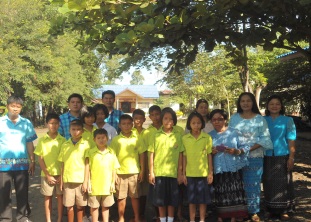 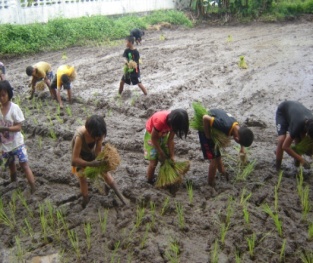 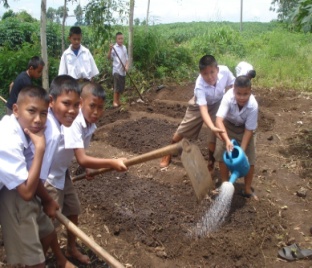 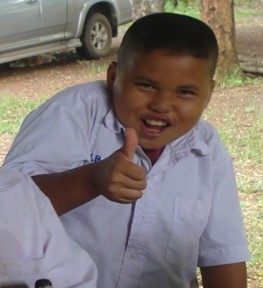 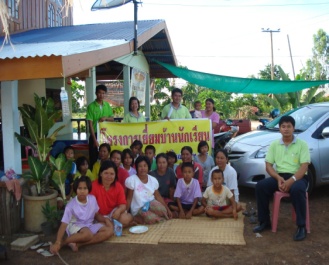 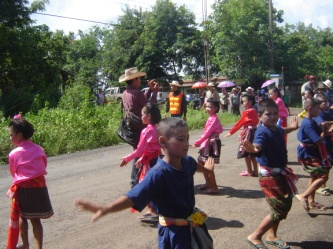 ที่         รายชื่อตำแหน่งวิชาเอก1นายอุดร    ดวงแก้วผอ.ร.ร.บริหารการศึกษา2นางกัลยา  อ่ำรัศมีคศ.๓เกษตรศาสตร์3น.ส.เพ็ญประภา ถิระโคตรคศ.๓หลักสูตรและการสอน4นางวิจิตรา     สุดเต้คศ. ๓ประถมศึกษา5นางจุฑามาศ  สุวรรณสิงห์คศ. ๑บริหารการศึกษา6นางปภาวรินท์   ชนะมีพนักงานราชการ วิทยาศาสตร์7นายชัยพร   ธิอามาตย์ช่างไม้ช ๔ไฟฟ้า8น.ส.พินทุสร   ทองปนครูธุรการเศรษฐศาสตร์9นายสำเนียง  สุพรรณสาย ครูอัตราจ้างพลศึกษา10นายถวัลย์    สองสีครูอัตราจ้างสัตวศาสตร์11นางวรรณี  ถิ่นวาสนาครูพิเศษปฐมวัยลำดับ  ชั้น  จำนวน 1.อนุบาล 116 2.อนุบาล 29รวม25 3.ประถมศึกษาปีที่ 115 4.ประถมศึกษาปีที่ 212 5.ประถมศึกษาปีที่ 315 6.ประถมศึกษาปีที่ 410 7.ประถมศึกษาปีที่ 57 8.ประถมศึกษาปีที่ 65 รวม64รวมทั้งหมด89